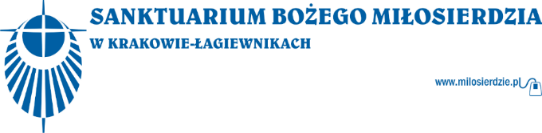 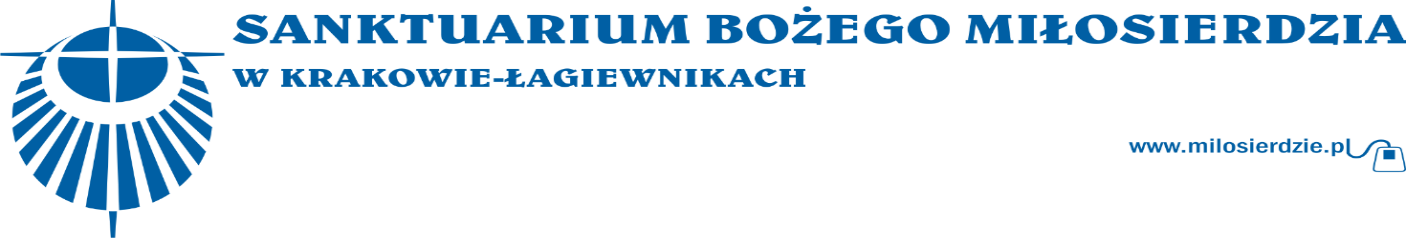 „Jestem bowiem przekonany, że jest to także szczególne miejsce, które Bóg obrał sobie, aby tu wylewać łaski i udzielać swego miłosierdzia. Modlę się, by ten kościół był zawsze miejscem głoszenia orędzia 
o miłosiernej miłości Boga; miejscem nawrócenia i pokuty; miejscem sprawowania ofiary eucharystycznej - źródła miłosierdzia; miejscem modlitwy - wytrwałego błagania o miłosierdzie Boże dla nas i całego świata”.św. Jan Paweł II, 17 sierpnia 2002 roku
ZAPROSZENIE NA WARSZTATY DLA SPOWIEDNIKÓW 
W SANKTUARIUM BOŻEGO MIŁOSIERDZIA W KRAKOWIE-ŁAGIEWNIKACH„Spowiedź źródłem miłosierdzia" /por. Dz. 1602/Realizując duchowy testament św. Jana Pawła II wyrażony w czasie homilii podczas konsekracji Bazyliki Bożego Miłosierdzia w Krakowie-Łagiewnikach i odpowiadając na oczekiwania duszpasterzy 
z całej Polski, serdecznie zapraszamy na warsztaty dla spowiedników, które odbędą się w Domu Duszpasterskim Sanktuarium Bożego Miłosierdzia w Krakowie-Łagiewnikach (ul. Siostry Faustyny 3) 
w dniach 8-10 lutego 2024 roku. Program spotkania przedstawia się następująco: 8 lutego /czwartek/18.00 - kolacja 19.00 - Msza święta w kaplicy z obrazem Jezusa Miłosiernego i grobem św. Faustyny20.00 - ks. Zbigniew Bielas /rektor Sanktuarium Bożego Miłosierdzia w Krakowie- Łagiewnikach/ „Sakrament pokuty w Dzienniczku Siostry Faustyny”Możliwość indywidualnej modlitwy w Kaplicy Wieczystej Adoracji9 lutego /piątek/7.30 - Jutrznia8.00 - śniadanie9.00 - ks. dr Jan Dohnalik /Wydział Prawa Kanonicznego UKSW/ „Spowiednik wobec grzechów, kar 
i przeszkód – prawo kanoniczne w konfesjonale"dyskusja12.30 - obiad15.00 - Godzina Miłosierdzia w Bazylice15.20 - Msza święta w Bazylice16.30 - ks. Adam Trzaska /kapelan Hospicjum św. Łazarza w Krakowie/ - „Spowiedź osób chorych 
i konających"dyskusja18.30 - kolacja19.30 - panel dyskusyjny z udziałem spowiednikówMożliwość indywidualnej modlitwy w Kaplicy Wieczystej Adoracji10 lutego /sobota/7.30 - Jutrznia 8.00 - śniadanie9.00 - ks. Mirosław Żak /kapelan i doradca duchowy w Wojewódzkim Ośrodku Terapii Uzależnień 
i Współuzależnienia w Krakowie/ „Spowiedź osób uzależnionych”dyskusja11.00 - posługa konfesjonału w Bazylice dla chorych12.00 - Msza święta w Bazylice z udzieleniem Sakramentu Namaszczenia Chorych (Diecezjalny Dzień Chorego)13.30 - obiad Oczekujemy na zgłoszenia udziału do dnia 31 stycznia br. /mailowo 
na adres:  spowiednicy@misericordia.eu lub poprzez formularz zgłoszeniowy, który znajduje się na stronie internetowej www.misericordia.eu pod hasłem: Warsztaty dla spowiedników/. Rejestracja uczestników w recepcji hotelu Domu Duszpasterskiego, ul. Siostry Faustyny 3 w dniu 8 lutego /czwartek/ od godz. 15.30. Każdy z uczestników zostanie zakwaterowany w pokoju jednoosobowym. Koszt pobytu wynosi 500 zł /płatność przy rejestracji/. Ilość miejsc ograniczona. Serdecznie zapraszamy.ks. Zbigniew Bielas, rektor Sanktuarium Bożego Miłosierdzia wraz ze współpracownikami